Nerves and Muscles  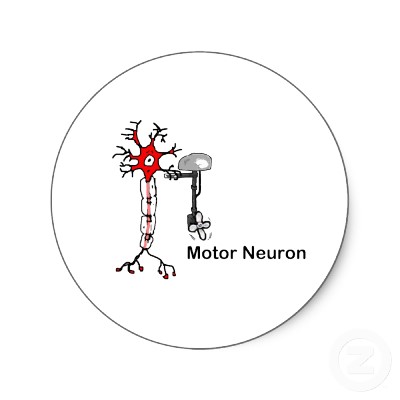  ________________________________  Definition:  a neuron that transmits impulses from the ___________________  __________________________ ___________________________________:  the electrical impulse (info!) Axons enter muscles and send out branches to ________________________.  _____________________________________________  Definition:  _______________________________________ between nerve cell and muscle cell AKA: __________________ : a more general term referring to the cell-to-cell junction  Location:  near the center of a muscle fiber__________________________: a single motor neuron and all the skeletal muscle fibers it ____________________________ (_______________________!) __________, controlled muscle may have only one or a few fibers per unit__________ muscles may have as many as 1000 fibers per unit____________________ determined by ______ of motor units in muscle  Structure of NMJ_____________________________: enlarged axon terminal_____________________________: space btw. presynaptic terminal and muscle fiber _________________________________: muscle fiber membrane ___________________________: small sac containing neurotransmitter  ___________________________; chemical that axon end _____________ _____________________ another neuron or effector 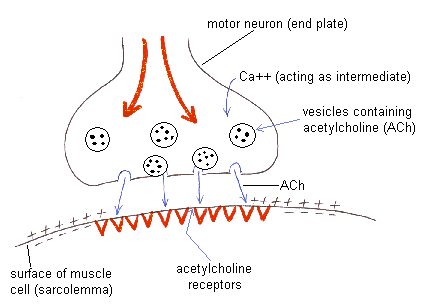 _________________________________: substance released from motor neuron that _______________________________________ _________________________ and innervates muscle fibers_____________________________________: __________________ ________________________ acetylcholine to ______________ _____________________________________  